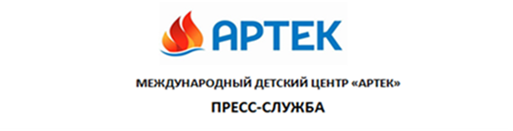 В «Артеке» отметят 95-летие Махмуда Эсамбаева – артековца 1936 года 19 июля 2019 г.20 июля 2019 г. «Артек» отметит 95-летие знаменитого танцора и артиста балета, хореографа, народного артиста СССР, Героя социалистического труда Махмуда Эсамбаева. Большой концерт во Дворце «Суук-Су» от участников тематической программы «Танец – национальное достояние России», проводимой Благотворительным фондом «Илзе Лиепа», станет подарком для всех артековцев.Три детских коллектива, лауреаты Национальной премии детского и юношеского танца «Весна священная» – «Театр танца» Детской  школы искусств № 5 из Екатеринбурга, «Эстрадный балет «Экситон» из Ульяновска и хореографический ансамбль  «Школьные годы» из Москвы  – специально для этого концерта подготовили танцевальные номера и рассказ о творчестве великого танцора и исследователя танцевальных традиций разных народов.«У танца нет расы», – говорил  Эсамбаев. С сольной программой «Танцы народов мира» он объехал весь мир. «Эсамбаев был живым символом дружбы народов и культур. И «Артек» сегодня – место, объединяющее детей разных культур, национальностей и традиций. Здесь было так всегда, и всегда будет. Язык танца интернационален по своей природе, его понимают без слов, это искусство, сближающее людей. Важно, чтобы ребята с детства учились его понимать», – подчеркнул врио директора «Артека» Константин Федоренко.Последний раз в «Артеке» Махмуд Эсамбаев был на 70-летии международного детского центра, в 1995 году. Он рассказал артековцам, за что его наградили путевкой в лучший детский лагерь страны: «Не за то, что я учился хорошо – учился я идеально плохо, но я танцевал от школы на разных конкурсах, и школа получала грамоты, меня не отчисляли поэтому. А путевку в «Артек» я получил за то, что сдал государству портфель с деньгами, который нашел в водосточной трубе возле школы. Мы жили бедно, я был сын инвалида гражданской войны, ходил в оборванной одежде. Вызвали меня к директору, один мальчик дал рубашку, другая девочка – пионерский галстук, и сфотографировали для газеты. Вышла статья в газете: «Пионер образцовой школы №2 сдал государству 50 000 рублей, премирован 500 рублями и путевкой в «Артек».  Отец купил корову, и еще остались деньги. А я поехал отдыхать в «Артек» – это было самое счастливое время в моей жизни».Президент Благотворительного фонда содействия развитию хореографического и изобразительного искусства Илзе Лиепа рассказала, что считает Махмуда Эсамбаева «выдающимся Артистом с большой буквы»: «Я видела его на сцене, и это впечатление незабываемо: энергетика, огненный темперамент и мастерство – всё в его существовании на сцене объединялось! Все помнят его в папахе, которую он никогда не снимал, ему даже разрешили сфотографироваться в ней на паспорт. В этом постоянстве – уважение к традициям своего народа. И артековцам сегодня важно знать о нем, не только потому, что он потрясающий танцор, но и потому, что Эсамбаев – прекрасный пример любви к своему народу и одновременно глубокого интереса к другим культурам».Справочно: Благотворительный фонд содействия развитию хореографического и изобразительного искусства «Илзе Лиепа» ежегодно проводит тематические программы в МДЦ «Артек»:  для отдыха и повышения мастерства в детский центр приезжают лучшие детские танцевальные коллективы со всей страны.Пресс-служба «Артека»:Пресс-служба «Артека»:Пресс-служба «Артека»:Пресс-служба «Артека»:+7 978 7340444 press@artek.orgАктуальные
интернет-ресурсы «Артека»:Актуальные
интернет-ресурсы «Артека»:Актуальные
интернет-ресурсы «Артека»:Фотобанкhttp://artek.org/press-centr/foto-dlya-pressy/http://artek.org/press-centr/foto-dlya-pressy/Youtube-каналwww.youtube.com/c/artekrussiawww.youtube.com/c/artekrussiaSM-аккаунтыvk.com/artekrussiavk.com/artekrussiawww.facebook.com/artekrussiawww.facebook.com/artekrussiawww.instagram.com/artekrussia/www.instagram.com/artekrussia/